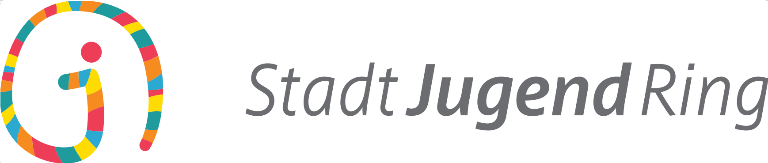 DatenerfassungsbogenDatum:Verband / Verein: Anschrift des Vereinsheimes: 	Telefon: E-Mail: Homepage (URL): 

Jugendwart(in) (Name): Anschrift: 
Telefon: E-Mail: 
Vorsitzende(r) (Name): Anschrift: 
Telefon: E-Mail: 

Kassierer(in) (Name): Anschrift: 
Telefon: E-Mail: Bankinstitut:IBAN:ANLAGEN: Vereins-Satzung in der Fassung vom  Freistellungbescheid vom 